Задания муниципального этапа олимпиады по географии 7 классТеоретический раундЗадача 1 	У этих двух крупнейших рек планеты паводок бывает два раза в году. Что это за реки? Какими причинами обусловлена такая особенность их режима? На рисунках 1 и 2 представлены бассейны рек. Укажите, под каким номером находится какая река:Коренные жители, проживающие на берегах одной из данных рек, дали некоторому явлению название «поророка» Оно наблюдается только здесь. Что это за явление? На какой реке возникает? В чём его причины?Задача 2Проанализируйте с географической точки зрения поэтические обороты в стихах поэтессы Галины Усовой:Австралия – страна наоборот,Она располагается под нами.Там, очевидно, ходят вверх ногами.Там наизнанку вывернутый год.Там расцветают в октябре сады,Там в январе, а не в июле лето.Там протекают реки без воды,Они в пустыне пропадают где-то.Там в зарослях следы бескрылых птиц,Там кошкам в пищу достаются змеи,Рождаются зверята из яиц,И там собаки лаять не умеют.Деревья сами лезут из коры,Там кролики страшней, чем наводненье,Спасает юг от северной жары,Столица не имеет населенья.Австралия – страна наоборот,Её исток на Лондонском причале,Для хищников дорогу расчищалиИзгнанники и каторжный народ.Австралия – страна наоборотЗадача 3Найдите ошибки в тексте:В саваннах АфрикиАфриканская саванна отличается более буйной растительностью, чем экваториальные леса. Среди густой травянистой растительности  возвышаются баобабы. На них растут финики, которые местные жители используют в пищу. В высокой траве пасутся стада антилоп, зебр, слонов, окапи. Животные африканских саванн могут долго обходиться без воды. В поисках водоёмов они преодолевают огромные расстояния. Около водопоя можно встретить удивительную антилопу гну, ростом всего 30 сантиметров. Огромная горилла привела своих детёнышей к воде и грозно смотрит на слонов, зебр, страусов и носорогов. Длинноногая птица-секретарь расправляется со змеёй. Любуется своим отражением в воде прекрасная птица лирохвост. Лисичка фенёк осторожно крадётся в тени зонтичной акации. Осадки сюда приносят муссоны и наполняют реки водой. Вдруг налетел страшный самум, несущий смерть от удушья всему живому.Задача 4Определите форму рельефа по её краткому описанию и ответьте на дополнительные вопросы:В этих высоких горах более 50-ти вершин превосходят 7 000 м. Их название переводится как «обитель снегов». Главная вершина имеет три названия, одно из которых Саграматха. Она поднимается на высоту 8848 м. Назовите горы и два других названия их главной вершины. Эти горы входят в состав Альпийского складчатого пояса и расположены между двумя морями, одно из которых правильнее называть озером. Главная вершина имеет высоту 5642 м. Назовите моря.Эти горы расположены на западе материка. Они протянулись с запада на восток более чем на 400 км. Это одна из областей альпийской складчатости. Высшая точка этой горной системы – пик Ането (3404 м). Это величайшее в мире нагорье, уникальную природу которого одним из первых описал Н.М. Пржевальский. Оно расположено в центральной части континента. С юга, запада и севера это нагорье ограничено высочайшими горными хребтами. На юг и юго-запад поверхность нагорья поднимается до 7 000 м и более.Эта равнина раскинулась огромным полумесяцем у подножия высочайших гор в южной части материка. Плоский рельеф равнины имеет незначительную высоту над уровнем моря. На западной оконечности равнины находится пустыня. В других районах господствует муссонный климат, участки равнины заболочены. Её название дали две реки, наносами которых и сложена равнина. Назовите третью крупнейшую реку равнины.Название этой обширной горной страны в центре огромного континента переводится как «небесные горы». Горная система тянется с запада на восток на 2 600 км, при средней ширине 300 км. Высочайшая вершина поднимается на высоту 7439 м. За исследование этой горной страны знаменитый русский путешественник получил вторую фамилию. Назовите самую высокую вершину.Задача 5 Внимательно изучите предложенный фрагмент топографической карты и ответьте на вопросы:1. На каком берегу реки Мечоты расположена пристань?2. В каком направлении от станции Дачная проходит дорога до пристани?3. Река Андога имеет преимущественное направление течения на:север, 2) юг, 3) восток, 4) запад 4. В каком направлении от деревни Ладогино следует идти, чтобы попасть к роднику?север, 2) юг, 3) восток, 4) запад 5. Определите расстояние от станции Дачная до пристани на реке Андога.6 . К северу от станции Дачная расположен лесной массив. Он состоит из:лиственных пород деревьев, 2) хвойных пород деревьев, 3) это смешанный лес 7.  Сможет ли проехать по мосту через Андогу большегрузный автомобиль с грузом 15 тонн?8. В каком направлении от Поречья расположена запруда и плотина?9. Имеются ли овраги на изображённой территории?10. Имеется ли электричество в населённом пункте Снежный?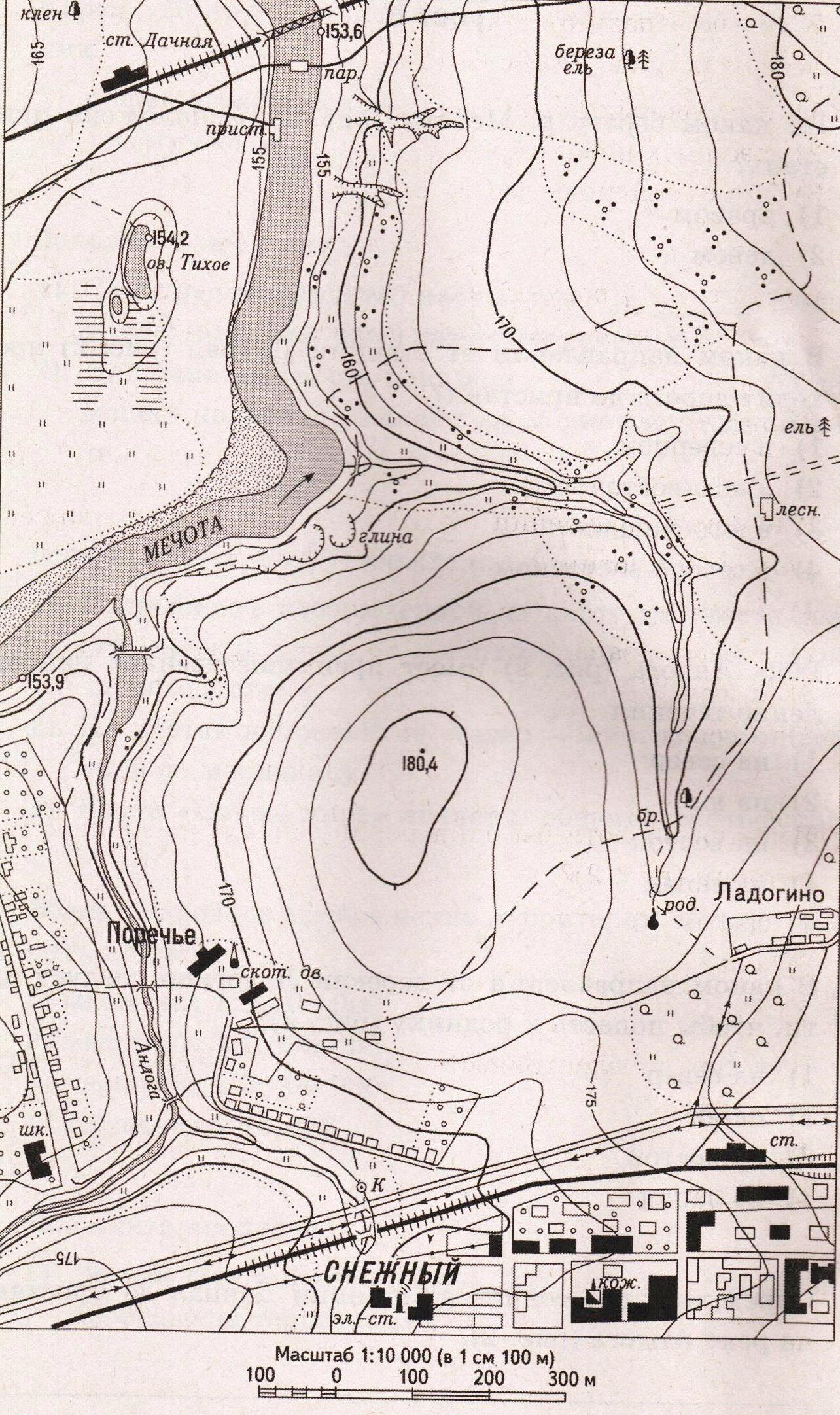 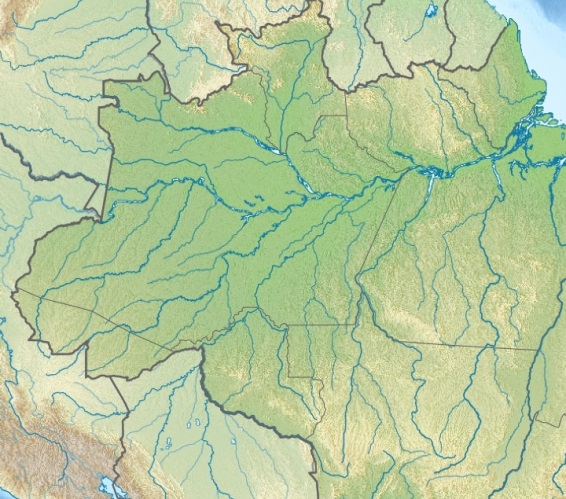 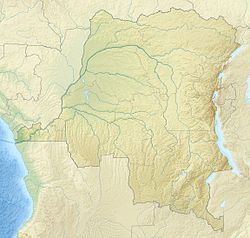 Рис. 1Рис. 2